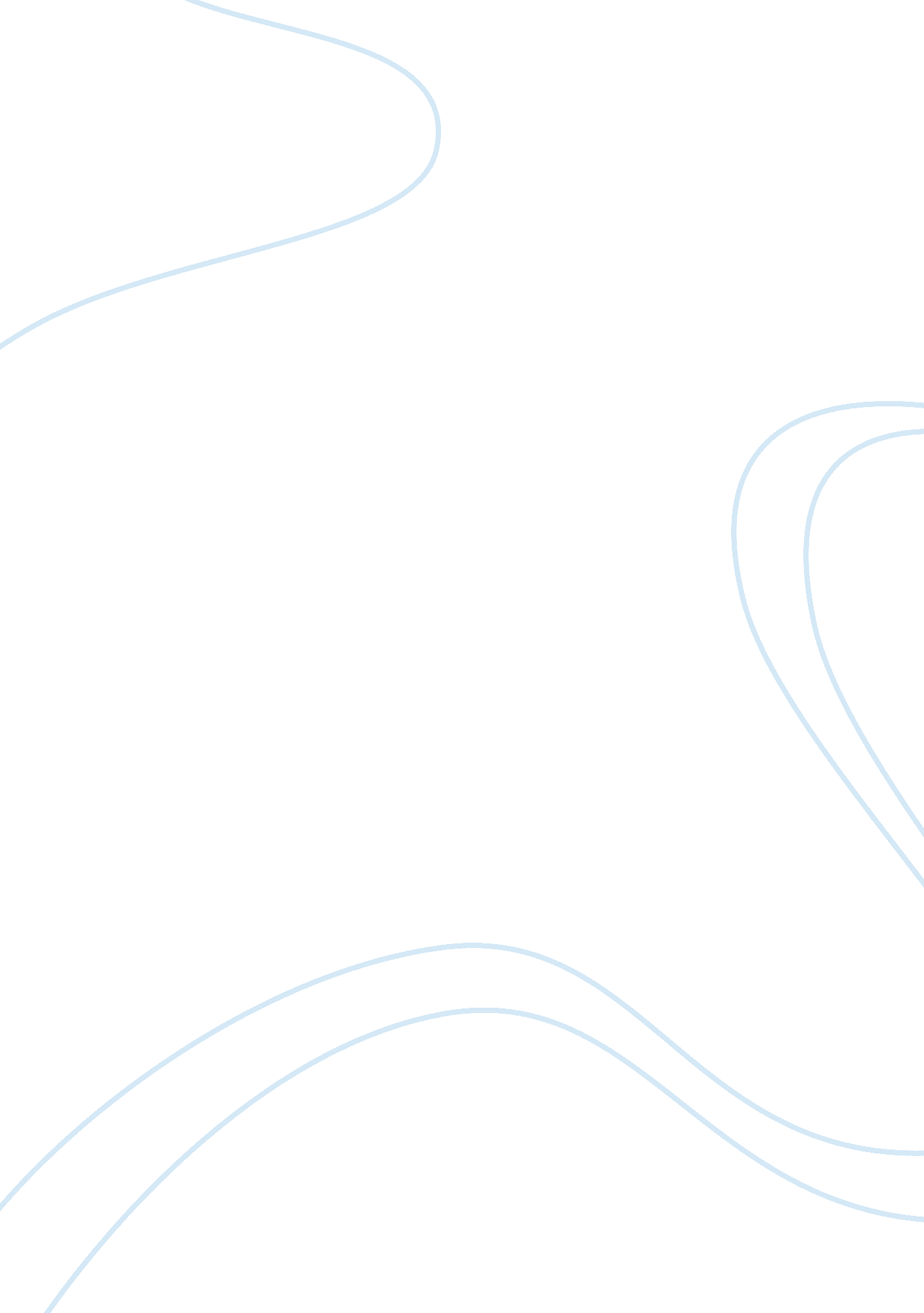 The direct effects of johnes diseaseHealth & Medicine, Disease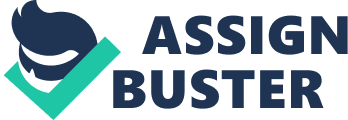 Introduction Mycobacterium avium races paratuberculosis ( MAP ) is the causative agent of an incurable, infective, chronic, granulomatous enteritis in ruminants, called Johne 's disease or paratuberculosis. The direct effects of Johne 's disease on animate being public assistance and productiveness may look insignificant and are frequently masked by the mostly subclinical character of the disease in domesticated farm animal ( incubation period prior to the oncoming of clinical marks by and large ranges from 2 to 10 old ages ) { { 1 Lepper, A. W. 1989 } } { { 2 Chiodini, R. J. 1984} } . The economic impact of JohneA? s on dairy cowss industries is significant. Estimated costs as a consequence of reduced weight addition, milk production loss, premature culling and decreased carcase value add up to an one-year sum of $ 250 million ( USD ) in the United States industry entirely { { 3 Ott, S. L. 1999 } } . More recent in-depth estimations indicate a important relationship being between Johne 's disease position and decreased milk production { { 51 Smith, R. L. 2009 } } , increased hazard of being culled { { 40 Smith, R. L. 2010 } } and a reduced calving rate in high sloughing animate beings. The on-going contention refering the possible function of MAP in Crohn 's disease ( human inflammatory intestine disease ) suggests that MAP itself might be of great public wellness significance { { 17 Hermon-Taylor, J. 2000 } } . Transmission of MAP Cattles are most susceptible to infection as calves from birth to a few months of age { { 27 Taylor, A. W. 1953 ; 55 Windsor, P. A. 2010 } } , but can besides be infected as grownups { { 28 Doyle, T. M. 1951 } } . Transmission of MAP can happen by a assortment of paths in dairy cowss ; horizontally by consumption of MAP from theenvironment, or vertically from dike to calf. Evidence of intrauterine transmittal and sloughing of MAP in milk and foremilk has been reported by several surveies { { 5 Nielsen, S. S. 2008 ; 25 Seitz, S. E. 1989 ; 24 Sweeney, R. W. 1992 } } . Although calf-to-calf transmittal has besides been demonstrated in several experimental scenes where calves are being housed together { { 52 RANKIN, J. D. 1961 ; 53 new wave Roermund, H. J. 2007 } } horizontal infection from cattles to calves and perpendicular infection from dike to calf are believed to be the most common and most of import infection paths in dairy cowss. Previous surveies besides describe that calves born from positive tested dikes were at a significantly higher hazard of going Map infected than calves without this risk-profile. Besides calves turning up with a future high spiller and calves being born shortly following the freshening of an septic dike were at higher hazard being infected { { 29 Benedictus, A. 2008 } } . Treatment & A ; control Presently, there is no satisfactory intervention for the disease. No disinfectants are approved for the intervention of Johne 's disease because of their deficiency of efficiency and theirfailureto supply bacteriological remedy. A vaccinum for Johne 's disease exists but is non really normally used because it interferes with the reading of the current TB tegument trial and its inability to wholly forestall infection { { 44 Muskens, J. 2002 } } . Consequently JohneA? s disease is presently controlled via control plans that implement a assortment of production patterns. The most cost-efficient option for cut downing the prevalence of MAP infection in herds is application of hazard direction steps to interrupt known transmittal paths { { 6 Groenendaal, H. 2003 ; 16 Kudahl, A. B. 2009 } } . Current MAP control plans are risk-based. Management-wise, animate beings are divided into high and low hazard animate beings, by looking at the consequences of 4 one-year showings that test all lactating cattles for MAP specific antibodies in the milk { { 47 Nielsen, S. S. 2011 } } . Particular production pattern recommendations are provided for pull offing bad animate beings and these recommendations chiefly focus on within-herd MAP transmittal { { 46 Nielsen, S. S. 2007 } } . According to recent surveies, implementing patterns that can minimise the exposure of MAP to newborn calves should take precedence in control plans { { 45 Pillars, R. B. 2011 } } . However, control steps are really expensive and non cost-effective. Current control steps do non take into history that MAP can be transmitted vertically and ignores the possibility that there is familial fluctuation in cowss associated with differential susceptibleness to Johne 's doing girls of septic dikes more likely to be infected even if hygiene steps are implemented absolutely at birth. Heritability of susceptibleness Considerable work on linkage between genetic sciences and the opposition, tolerance or susceptibleness to Mycobacterium avium races paratuberculosis. Heritability of susceptibleness to infection with MAP has been estimated from 0. 06 to 0. 159 { { 18 Koets, A. P. 2000 ; 31 Mortensen, H. 2004 ; 37 Hinger, M. 2008 ; 38 Attalla, S. A. 2010 } } . The broad fluctuation in these extimates can be explained by differences in definition of infection and nosologies ( blood or milk ELISA, faecal civilizations, tissue civilizations ) , sample sizes, survey population ( breed ) and statistical theoretical accounts ( assorted animate being theoretical account, beget theoretical account ) used. Two genome-wide surveies have identified venue for resistence or susceptibleness to infection by MAP utilizing Illumina Bovine SNP50 assay { { 32 Settles, M. 2009 ; 33 Minozzi, G. 2010 } } . A SNP on chromosome 9 ( BTA9 ) is associated with casting ( being faecal civilization positive ) when genuinely infected ( tissue civilization positive { { 32 Settles, M. 2009 } } and being ELISA positive { { 33 Minozzi, G. 2010 } } . Zanella et Al. performed an association survey on the same dataset as Settles et Al. and found BTA6 to be associated with tolerence to paratuberculosis { { 43 Zanella, R. 2011 } } . Several campaigner cistrons identified by these genome-wide surveies have been examined for farther association with infection. Attempts to turn up cistrons associated with susceptibleness or opposition to paratuberculosis hold had limited success. Pinedo et al 2009 identified an association of caspase enlisting sphere 15 ( CARD15 ) with infection { { 34 Pinedo, P. J. 2009 } } , while a separate comparative analysis of bovine, murine, and human CARD15 transcripts suggest no important associations between fluctuation in the CARD15 and disease position { { 41 Taylor, K. H. 2006 } } . Toll-like receptor 4 ( TLR4 ) was associated with infection in recent work by Mucha et Al. 2009 but was non associated with infection in a coincident independent analysis { { 49 Pinedo, P. J. 2009 } } . Tendency towards association between infection and variant allelomorphs of the SLC11A1gene ( once NRAMP1 ) { { 34 Pinedo, P. J. 2009 } } is consistent with a population-based familial association survey carried out by Ruiz-Larranaga et Al. { { 42 Ruiz-Larranaga, O. 2010 } } , but conflicting consequences were presented by a population based association survey by Hinger et Al. 2007 { { 39 Hinger, M. 2007 } } . Hinger et Al. and Minozzi used ELISA-tests as adiagnosticstep to sort animate beings as septic whereas Pinedo et Al. used a combination of ELISA and faecal civilization to specify infection and Settles et Al used faecal and tissue civilization. The complexness of the intracellular infective disease Mycobacterium avium races paratuberculosis causes suggests engagement of many different cistrons that perchance interact with one another and with external factors from the environment. In add-on, the different procedures involved in early disease and late disease are yet ill-defined and may besides be reflected in the different venue found to be associated with the categorization of the type of infection. Particularly because pathogenesis of the disease is non to the full understood and sensitiveness of ELISA trials is rather low in latent or low casting animate beings { { 10 McKenna, S. L. 2006 ; 54 Eamens, G. J. 2000 } } { { 50 Nielsen, S. S. 2008 } } , case-control association surveies that use chiefly tissue and fecal nosologies in order to find the true infection position of the cow present the most dependable consequences. Vertical transmittal To look into the importance of perpendicular transmittal, old surveies tried to find the prevalence of foetal infection in cowss and estimated the incidence of calves infected via in utero transmittal. On norm, approximately 9 % of foetuss from subclinically infected cattles ( faecal civilization positive ) and 39 % from clinical cattles were infected with MAP prior to deliver { { 4 Whittington, R. J. 2009 } } . Harmonizing to Whittington and Windsor { { 4 Whittington, R. J. 2009 } } existent prevalence of foetal MAP infection would be higher than reported because some of the methods and protocols used in these surveies to handle and prove samples have really low specificity { { 54 Eamens, G. J. 2000 } } . The estimated incidence of calf infection derived via the in utero path depends on within-herd prevalence and the ratio of sub-clinical to clinical instances among septic cattles. The mean perpendicular infection rates mentioned above are derived from the consequence of five independent surveies published between 1980 and 2003. Strain typewriting Current developments in molecular genetic sciences make it possible to disciminate Mycobacterium avium paratuberculosis strains with different fingerprinting techniques { { 36 Motiwala, A. S. 2006 } } . These techniques can besides be used as a tool to look into the possibility of perpendicular transmittal by comparing strains carried by the dike with strains carried by the girl. When comparing different MAP fingerprinting techniques, the Multi Locus Short Sequence Repeat technique utilizing all 11 venues selected by Amonsin et Al. 2004 has the highest prejudiced power with a Simpsons diverseness index of 0. 967 { { 36 Motiwala, A. S. 2006 } } . Harris et Al. 2006 used four of these identified repetitions ( locus 1, venue 2, locus 8 and locus 9 ) to distinguish MAP strains { { 21 Harris, N. B. 2006 } } . To analyze diverseness of the selected MAP isolates we used these same four venue for MLSSR analysis and added venue 3, venue 5, venue 6, locus 10 and locus 11 in order to observe more diverity among dam and daughter isolates. Strain typing methods to longitudinal datasets can now supply us with extra penetration into within herd infection kineticss, including the transmittal of MAP from dikes to girls. 